Об утверждении плана по устранению  неэффективных налоговых льгот (пониженных ставок по налогам) в администрации муниципального образования Курманаевский сельсовет Курманаевского района Оренбургской областиВ целях проведения мероприятий по устранению  неэффективных налоговых льгот (пониженных ставок по налогам), в соответствии с решением Совета депутатов «О внесении изменений в решение Совета депутатов №199 от 29.11.2019 года «Об утверждении Порядка уплаты земельного налога на территории муниципального образования Курманаевский сельсовет Курманаевского района Оренбургской области» от 13.07.2023г №150 и реализации соглашения, заключенного между финансовым отделом администрации Курманаевского района и администрацией муниципального образования Курманаевский сельсовет о мерах по обеспечению устойчивого социально-экономического развития и оздоровления муниципальных финансов муниципального образования Курманаевский сельский совет от 20 января 2023 г:1. Утвердить план по устранению  неэффективных налоговых льгот (пониженных ставок по налогам) в администрации муниципального образования Курманаевский сельсовет Курманаевского района Оренбургской области согласно приложению.2. Признать утратившим силу постановление №158-п от 15.11.2018 «Об утверждении плана по устранению с 1 января 2019 года неэффективных льгот (пониженных ставок по налогам) в администрации муниципального образования Курманаевский сельсовет Курманаевского района».3. Контроль за исполнением настоящего постановления оставляю за собой.4. Настоящее постановление вступает в силу со дня его официального опубликования в газете «Вестник Курманаевского сельсовета» и на официальном сайте администрации муниципального образования.Глава муниципального образования                                       К.Н.БеляеваРазослано: в дело,  прокурору, Финансовому отделу Приложениек постановлениюот 12.10.2023 № 153-пПлан мероприятий по устранению неэффективных налоговых льгот (пониженных ставок по налогам) в администрации муниципального образования Курманаевский сельсовет Курманаевского района Оренбургской области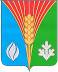 Администрациямуниципального образованияКурманаевский сельсоветКурманаевского районаОренбургской областиПОСТАНОВЛЕНИЕ                          12.10.2023 № 154-п№ п/пНаименование мероприятияОтветственные исполнителиДата реализации мероприятияОжидаемый результат123451.Проведение оценки эффективности предоставляемых налоговых льгот по земельному налогуАдминистрация муниципального образования Курманаевский сельсовет ежегоднодо 25 июля Аналитическаязаписка2.Подготовка проекта решения Советов депутатов муниципального образования Курманаевский  сельсовет Курманаевского района о внесении изменений в решения Совета депутатов «Об утверждении Положения «О земельном налоге» в части оптимизации налоговых льгот, в том числе с учетом результатов оценки их эффективности Администрация муниципального образования Курманаевский сельсовет ежегоднодо 15 ноябрятекущего годапроект решения Советов депутатов муниципального образования Курманаевский сельсовет Курманаевского района о внесении изменений в решения Совета депутатов «Об утверждении Положения «О земельном налоге»